Например, р-р FeBr2: 
2FeBr2+2H2O---эл. ток-->Fe+H2+2Br2+Fe(OH)2 
(-)K: 2H2O+2e=H2+2OH(-) 
Fe(+2)+2e=Fe(0) 
(+)A: 2Br(-)-2e=Br2Задачи.Задача 1. При электролизе раствора сульфата меди на катоде выделилось 48 г меди. Найдите объем газа, выделившегося на аноде, и массу серной кислоты, образовавшейся в растворе.Сульфат меди в растворе диссоциирует ни ионы Си2+ и S042'.CuS04 = Cu2+ + S042"Запишем уравнения процессов, происходящих на катоде и аноде. На катоде восстанавливаются катионы Си , на аноде происходит электролиз воды:Cu2++2e- = Cu                           122H20-4e- = 4H+ + 02                              |1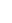 Общее уравнение электролиза:2Cu2+ + 2H2O = 2Cu + 4H+ + O2 (краткоеионное уравнение)Добавим в обе части уравнения по 2 сульфат-иона, которые образуются при диссоциации сульфата меди, получим полное ионное уравнение:2Си2+ + 2S042" + 2Н20 = 2Cu + 4Н+ + 2SO42' + О2 Перепишем уравнение в молекулярном виде:2CuSO4 + 2H2O = 2Cu + 2H2SO4 + О2Газ, выделяющийся на аноде - кислород. В растворе образуется серная кислота.Молярная масса меди равна 64 г/моль, вычислим количество вещества меди: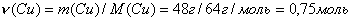 По уравнению реакции при выделении на катоде 2 моль меди ла аноде выделяется 1 моль кислорода. На катоде выделилось 0,75 моль меди, пусть на аноде выделилось х моль кислорода. Составим пропорцию: 2/1=0,75/x   , x=0,75*1/2=0,375мольНа аноде выделилось 0,375 моль кислорода,v(O2) = 0,375 моль.Вычислим объем выделившегося кислорода:V(O2) = v(O2)«VM = 0,375 моль«22,4 л/моль = 8,4 лПо уравнению реакции при выделении на катоде 2 моль меди в растворе образуется 2 моль серной кислоты, значит, если на катоде выделилось 0,75 моль меди, то в растворе образовалось 0,75 моль серной кислоты, v(H2SO4) = 0,75 моль. Вычислим молярную массу серной кислоты:M(H2SO4) = 2-1+32+16-4 = 98 г/моль. Вычислим массу серной кислоты: m(H2S04) = v(H2S04>M(H2S04) = = 0,75 моль«98 г/моль = 73,5 г.Ответ: на аноде выделилось 8,4 л кислорода; в растворе образовалось 73,5 г серной кислотыЗадача 2. Найдите объем газов, выделившихся на катоде и аноде, при электролизе водного раствора, содержащего 111,75 г хлорида калия. Какое вещество образовалось в растворе? Найдите его массу.Хлорид калия в растворе диссоциирует на ионы  К+ и Сl:2КС1 =  К+ + СlИоны калия не восстанавливаются на катоде, вместо этого происходит восстановление молекул воды. На аноде окисляются хлорид-ионы и выделяется хлор:2Н2О + 2е' = Н2 + 20Н-  |12СГ-2е' = С12        |1Общее уравнение электролиза:2СГl+ 2Н2О = Н2 + 2ОН" + С12 (краткое ионное уравнение) В растворе присутствуют также ионы К+, образовавшиеся при диссоциации хлорида калия и не участвующие в реакции:2К+ + 2Сl + 2Н20 = Н2 + 2К+ + 2ОН' + С12Перепишем уравнение в молекулярном виде:2КС1 + 2Н2О = Н2 + С12 + 2КОННа катоде выделяется водород, на аноде хлор, в растворе образуется гидроксид калия.В растворе содержалось 111,75 г хлорида калия. Вычислим молярную массу хлорида калия:М(КС1) = 39+35,5 = 74,5 г/мольВычислим количество вещества хлорида калия: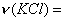 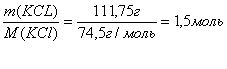 По уравнению реакции при электролизе 2 моль хлорида калия выделяется 1 моль хлора. Пусть при электролизе 1,5 моль хлорида калия выделяется х моль хлора. Составим пропорцию:                                          2/1=1,5/x , x=1,5  /2=0,75 моль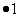 Выделится 0,75 моль хлора, v(C!2) = 0,75 моль. По уравнению реакции при выделении 1 моль хлора на аноде на катоде выделяется 1 моль водорода. Следовательно, если на аноде выделится 0,75 моль хлора, то на катоде выделится 0,75 моль водорода, v(H2) = 0,75 моль.Вычислим объем хлора, выделившегося на аноде:                         V(C12) = v(Cl2)-VM = 0,75 моль«22,4 л/моль = 16,8 л.Объем водорода равен объему хлора:У(Н2) = У(С12)=16,8л.По уравнению реакции при электролизе 2 моль хлорида калия образуется 2 моль гидроксида калия, значит, при электролизе 0,75 моль хлорида калия образуется 0,75 моль гидроксида калия. Вычислим молярную массу гидроксида калия:М(КОН) = 39+16+1 - 56 г/моль. Вычислим массу гидроксида калия:                           m(KOH) = v(KOH>M(KOH) = 0,75 моль-56 г/моль = 42 г.Ответ: на катоде выделилось 16,8 л водорода, на аноде выделилось 16,8 л хлора, в растворе образовалось 42 г гидроксида калия.Задача 3. При электролизе раствора 19 г хлорида двухвалентного металла на аноде выделилось 8,96 л хлора. Определите, хлорид какого металла подвергли электролизу. Вычислите объем водорода, выделившегося на катоде.Обозначим неизвестный металл М, формула его хлорида МС12. На аноде окисляются хлорид-ионы и выделяется хлор. В условии сказано, что на катоде выделяется водород, следовательно, происходит восстановление молекул воды:2Н20 + 2е- = Н2 + 2ОH  |12Cl -2е" = С12        ! 1Общее уравнение электролиза:                                    2Сl + 2Н2О = Н2 + 2ОН" + С12 (краткое ионное уравнение) В растворе присутствуют также ионы М2+, которые при реакции не изменяются. Запишем полное ионное уравнение реакции:2СГ + М2+ + 2Н2О = Н2 + М2+ + 2ОН- + С12 Перепишем уравнение реакции в молекулярном виде:МС12 + 2Н2О - Н2 + М(ОН)2 + С12Найдем количество вещества выделившегося на аноде хлора: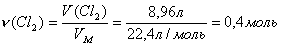 По уравнению реакции при электролизе 1 моль хлорида неизвестного металла выделяется 1 моль хлора. Если выделилось 0,4 моль хлора, то электролизу подвергли 0,4 моль хлорида металла. Вычислим молярную массу хлорида металла: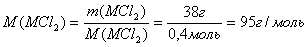 Молярная масса хлорида неизвестного металла 95 г/моль. На два атома хлора приходится 35,5»2 = 71 г/моль. Следовательно, молярная масса металла равна 95-71 = 24 г/моль. Этой молярной массе соответствует магний.По уравнению реакции на 1 моль выделившегося на аноде хлора приходится 1 моль выделившегося на катоде водорода. В нашем случае на аноде выделилось 0,4 моль хлора, значит, на катоде выделилось 0,4 моль водорода. Вычислим объем водорода:V(H2) = v(H2>VM = 0,4 моль«22,4 л/моль = 8,96 л. Ответ: электролизу подвергли раствор хлорида магния; на катоде выделилось 8,96 л водорода.*3адача 4. При электролизе 200 г раствора сульфата калия с концентрацией 15% на аноде выделилось 14,56 л кислорода. Вычислите концентрацию раствора по окончании электролиза.В растворе сульфата калия и на катоде, и на аноде реагируют молекулы воды:2Н20 + 2е' = Н2 + 20Н-  |22Н2О - 4е' = 4Н+ + О2   ! 1Сложим вместе оба уравнения:6Н2О = 2Н2 + 4ОН" + 4Н+ + О2, или 6Н2О = 2Н2 + 4Н2О + О2, или                               2Н2О = 2Н2 + 02Фактически при электролизе раствора сульфата калия происходит электролиз воды.Концентрация растворенного вещества в растворе определяется по формуле:С=m(растворенного вещества)  100% / m(раствора)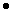 Чтобы найти концентрацию раствора сульфата калия по окончании электролиза, необходимо знать массу сульфата калия и массу раствора. Масса сульфата калия при реакции не изменяется. Вычислим массу сульфата калия в исходном растворе. Обозначим концентрацию исходного раствора Сьm(K2S04) = C2 (K2S04 )  m(pacтвора) = 0,15  200 г = 30 г.Масса раствора во время электролиза изменяется, так как часть воды превращается в водород и кислород. Вычислим количество вещества выделившегося кислорода: (O2 )=V(O2 ) / Vм =14,56л / 22,4л/моль=0,65моль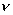 По уравнению реакции из 2 моль воды образуется 1 моль кислорода. Пусть 0,65 моль кислорода выделяется при разложении х моль воды. Составим пропорцию: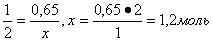 Разложилось 1,3 моль воды, v(H2O) = 1,3 моль.Вычислим молярную массу воды:М(Н2О) =1-2+16=18 г/моль.Вычислим массу разложившейся воды:m(H2O) = v(H2O>M(H2O) = 1,3 моль* 18 г/моль = 23,4 г.Масса раствора сульфата калия уменьшилась на 23,4 г и стала равна 200-23,4 = 176,6 г. Вычислим теперь концентрацию раствора сульфата калия по окончании электролиза:С2 (K2 SO4 )=m(K2 SO4 )  100% / m(раствора)=30г  100% / 176,6г=17% Ответ: концентрация раствора по окончании электролиза равна 17%.*3адача 5. 188,3 г смеси хлоридов натрия и калия растворили в воде и пропустили через полученный раствор электрический ток. При электролизе на катоде выделилось 33,6 л водорода. Вычислите состав смеси в процентах по массе.После растворения смеси хлоридов калия и натрия в воде в растворе содержатся ионы К+, Na+ и Сl-. Ни ионы калия, ни ионы натрия не восстанавливаются на катоде, восстанавливаются молекулы воды. На аноде окисляются хлорид-ионы и выделяется хлор:                2Н2О + 2е' = Н2 + 2ОН"   ] 1    2СГl-2е' = С12   ! 1Общее уравнение электролиза:              2СГ + 2Н2О = Н2 + 2ОН" + С12 (краткое ионное уравнение)Полные ионные уравнения реакций электролиза хлорида натрия и хлорида калия.                                 2К+ + 2Cl  + 2Н20 = Н2 + 2К+ + 2ОН  + С12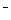                                                     2Na+ + 2С1  + 2Н20 = Н2 + 2Na+ + 20Н  + С12 Перепишем уравнения в молекулярном виде:2КС1 + 2Н20 = Н2 + С12 + 2КОН                               2NaCl + 2Н2О = Н2 + С12 + 2NaOHОбозначим количество вещества хлорида калия, содержащегося в смеси, х моль, а количество вещества хлорида натрия у моль. По уравнению реакции при электролизе 2 моль хлорида натрия или калия выделяется 1 моль водорода. Поэтому при электролизе х моль хлорида калия образуется х/2 или 0,5х моль водорода, а при электролизе у моль хлорида натрия 0,5у моль водорода. Найдем количество вещества водорода, выделившегося при электролизе смеси: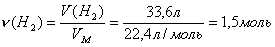 Составим уравнение:    0,5х + 0,5у =1,5Вычислим молярные массы хлоридов калия и натрия:                   М(КС1) = 39+35,5 = 74,5 г/моль                  M(NaCl) = 23+35,5 = 58,5 г/моль Масса х моль хлорида калия равна:m(KCl) = v(KCl)-M(KCl) = х моль-74,5 г/моль = 74,5х г. Масса у моль хлорида натрия равна:m(KCl) = v(KCl)-M(KCl) = у моль-74,5 г/моль = 58,5у г. Масса смеси равна 188,3 г, составим второе уравнение:74,5х + 58,5у= 188,3 Итак, решаем систему из двух уравнений с двумя неизвестными:                                   0,5(х + у)= 1,5                           74,5х + 58,5у=188,3г Из первого уравнения выразим х:                                         х + у= 1,5/0,5 = 3,х = 3-уПодставим это значение х во второе уравнение, получим:                                        74,5-(3-у) + 58,5у= 188,3                                 223,5-74,5у + 58,5у= 188,3                                                         -16у = -35,2                      у = 2,2 Найдем теперь значение х:х = 3-у = 3-2,2 = 0,8В смеси содержится 0,8 моль хлорида калия и 2,2 моль хлорида натрия.Вычислим массу хлорида калия и хлорида натрия:                     m(KCl) = v(KCl)  M(KCl) = 0,8 моль«74,5 г/моль = 59,6 г.                      m(KCl) = v(KCl)  M(KCl) = 2,2 моль-74,5 г/моль = 128,7 г. Вычислим массовую долю хлорида калия в смеси:w(KCl)=m(KCl)  100% / m(смеси)=59,6г  100% / 188,3г=31,65%Вычислим массовую долю хлорида натрия:                                w(NaCl) = 100% - w(KCl) = 68,35% Ответ: в смеси содержится 31,65% хлорида калия и 68,35% хлорида натрия.Вывод: последовательность разрядки анионов на аноде зависит от природы аниона:При электролизе растворов солей бескислородных кислот (кроме фторидов) на аноде окисляются анионы кислотных остатков, например: 2Cl - - 2e - = Cl20↑При электролизе растворов солей кислородсодержащих кислот и фторидов на аноде идет процесс окисления молекул воды: 2H2O – 4e - = O2↑ + 4H + (среда околоанодного пространства кислая). Анионы кислотных остатков таких кислот остаются в растворе вместе с образующимися ионами водорода H +, т.е. после электролиза получается раствор кислоты.При электролизе растворов щелочей окисляются гидроксид-ионы: 4OH - - 4e - = O2↑ + 2H2OАнионы по их способности окисляться располагаются в следующем порядке: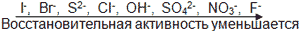 Анодные процессы в водных растворах электролитовЗадание на закрепление:Какие вещества будут образовываться на электродах при пропускании постоянного электрического тока через раствор нитрата серебра AgNO3? (серебро на катоде и кислород на аноде). Раствор какого вещества останется в электролизере после окончания реакции? (раствор азотной кислоты HNO3) На дом: составить схему данного процесса.3) Электролиз раствора иодида калия KI.Демонстрационный процесс проводит учитель (в околокатодное пространство добавить 2-3 капли спиртового раствора фенолфталеина).Признаки реакции: выделение газа на катоде и окрашивание околокатодного раствора в малиновый цвет; выделение молекулярного йода коричневой окраски на аноде.Задание: сравнить электролиз растворов хлорида меди и иодида калия. Катодными или анодными процессами они отличаются? Почему во втором случае невозможно выделение металлического калия? Подсказка – в положении меди и калия в ряду активности металлов (вернее, в электрохимическом ряду напряжений металлов).При затруднении ответа учитель напоминает, что калий – активный металл, реагирующий с водой с выделением водорода и образованием щелочи, а ведь раствор иодида калия содержит, помимо соли, и воду...Схема процесса: 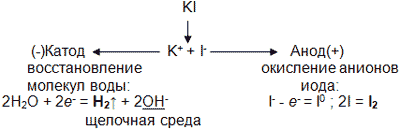 Вывод: последовательность разрядки катионов на катоде зависит от положения металла в электрохимическом ряду напряжений:Если металл неактивен и расположен после водорода, то на катоде восстанавливаются ионы металлов: Men+ + ne- = Me0Если металл обладает высокой химической активностью и расположен в начале ряда, от лития до алюминия включительно, то на катоде восстанавливаются молекулы воды:
2H2O + 2e- = Н2↑ + 2ОН- (среда околокатодного пространства щелочная). Катионы таких металлов остаются в растворе вместе с образующимися гидроксид-анионами ОН-, т. е. после электролиза получается раствор щелочи.Если металл обладает средней химической активностью и расположен в ряду напряжений между алюминием и водородом, то будут происходить оба процесса (в зависимости от концентрации соли, рН среды, плотности тока и других факторов): и восстановление ионов металла, и восстановление молекул воды.Если в растворе находится смесь катионов разных металлов, то сначала восстанавливаются катионы менее активного металла.При электролизе растворов кислот на катоде восстанавливаются катионы водорода: H+ + 2e- = Н2↑Катодные процессы в водных растворах электролитовЗадание на закрепление:Какие вещества будут образовываться на электродах при пропускании постоянного электрического тока через раствор хлорида натрия NaCl? (водород на катоде и хлор на аноде). Раствор какого вещества останется в электролизере после окончания реакции? (раствор щелочи NaOH) – правильность ответа проверяем с использованием таблицы «Электрохимическое получение водорода, хлора и гидроксида натрия. На дом: составить схему данного процесса.4) Электролиз раствора сульфата натрия Na2SO4.Эксперимент демонстрируется с помощью DVD-диска сборника Современной Гуманитарной Академии «Химия и электрический ток» (в раствор соли добавлен раствор лакмуса). Признаки реакции: на катоде – выделение газа и окрашивание лакмуса в синий цвет; на аноде – выделение газа и окрашивание лакмуса в красный цвет.Учащиеся самостоятельно объясняют результаты эксперимента, исходя из выводов опытов 2 и 3 (см. таблицы по анодным и катодным процессам).При определении среды раствора можно воспользоваться мнемоническим стихотворением:Индикатор лакмус – красный, кислоту укажет ясно,
Индикатор лакмус – синий, щелочь здесь – не будь разиней.Схема процесса: 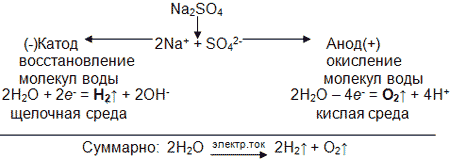 Вывод: электролиз данной соли сводится к разложению воды; соль необходима для увеличения электропроводности, так как чистая вода является очень слабым электролитом; масса самой соли в растворе не изменяется.Учащиеся дают ответ на вопрос, поставленный перед изучением темы: где взять кислород на борту космического корабля? Ответ – получить его электролизом воды, в которую добавлена нужная соль. (Приложение 3);Применение электролиза (доклад учащегося):Закон Фарадея. Теоретическое соотношение между количеством прошедшего электричества и количеством вещества, окисленного или восстановленного на электроде, определяется законом Фарадея, согласно которому масса электролита, подвергшаяся химическому превращению, а также масса веществ, выделившихся на электродах, прямо пропорциональны количеству прошедшего через электролит электричества и молярным массам эквивалентов веществ: m = MэIt/F,где m – масса электролита, подвергшаяся химическому превращению,или масса веществ – продуктов электролиза, выделившихся на электродах, г; Mэ – молярная масса эквивалента вещества, г/моль; I – сила тока, А; t – продолжительность электролиза, с; F – число Фарадея – 96480 Кл/моль.Пример 1. Как протекает электролиз водного раствора сульфата натрия с угольным (инертным) анодом?Решение.Na2SO4 = 2Na+ + SO 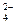 H2O D H+ + OH 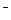 Суммарное уравнение:6Н2О = 2Н2 + О2 + 4ОН  + 4Н+или в молекулярной форме6Н2О + 2Na2SO4 = 2Н2 + О2 + 4NaОН + 2Н2SO4.В прикатодном пространстве накапливаются ионы Na+ и ионы ОН-, т.е. образуется щелочь, а около анода среда становится кислой за счёт образования серной кислоты. Если катодное и анодное пространство не разделены перегородкой, то ионы Н+ и ОН  образуют воду, и уравнение примет вид2Н2О = 2Н2 + О2.Итак, электролиз водного раствора сульфата натрия сводится к электролизу воды, а растворённая соль остаётся неизменной.Пример 2. Как протекает электролиз водного раствора хлорида меди (II) CuCl2 с угольным анодом?Решение.CuCl2 = Cu2+ + 2Cl H2O D H+ + OH  .Суммарное уравнение:Cu2+ + 2Cl  = Cu + Cl2или в молекулярной форме: CuCl2 = Cu + Cl2.Пример 3. Как протекает процесс электролиза раствора сульфата цинка с инертным анодом?Решение.ZnSO4 = Zn2+ + SO H2O D H+ + OH Суммарное уравнение реакции:Zn2+ + 2H2O = Zn + H2 + O2 + 2H+или в молекулярном видеZnSO4 + 2H2O = Zn + H2 + O2 + H2SO4Пример 4. Как протекает электролиз водного раствора сульфата меди (II) с активным анодом?Решение.CuSO4 = Cu2+ + SO H2O D H+ + OH Суммарное уравнение:Cu2+ + Cu = Cu + Cu2+или в молекулярном видеCuSO4 + Cu = Cu + CuSO4.Концентрация CuSO4 в растворе при этом останется постоянной. Этот процесс применяется для электролитической очистки меди (электролитическое рафинирование).Пример 5. Как протекает электролиз водного раствора хлорида цинка с активным анодом?Решение.ZnCl2 = Zn2+ + 2Cl H2O D H+ + OH-Суммарное уравнение:Zn + 2H2O = H2 + Zn2+ + 2OH-или в молекулярной формеZn + 2H2O = H2 + Zn(OH)2  .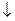 Пример 6. Определите массу цинка, которая выделится на катоде при электролизе раствора сульфата цинка в течение 1 часа при токе 26,8А, если выход цинка по току равен 50%.Решение. В соответствии с законом Фарадея определим массу цинка, который выделился бы, если бы на катоде протекал один процесс: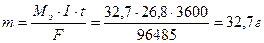 Выход цинка по току равен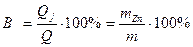 Отсюда масса выделившегося цинка составляет: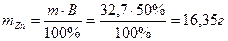 Применение электролиза.Практически нет ни одной отрасли техники, где бы он не применялся. В энергетике водород, полученный электролизом, используют для охлаждения генераторов на тепловых и атомных ЭС. Электролизом солей получают различные металлы: Cu, Zn, Cd, Ni, Mn и др. металлы. Электролиз используется для нанесения металлических покрытий на металлы и пластмассы (гальванические покрытия). Электролизом воды получают O2, H2, Cl2 и щёлочи из раствора хлорида натрия. Электролиз используют для зарядки аккумуляторов (см. раздел 10.2).Кислотный остаток (анион) Аm-Кислотный остаток (анион) Аm-Бескислородный
(Cl -, Br -, I -, S 2- и др., кроме F -)Кислородсодержащий
(SO42-, NO3-, CO32- и др.) и F -Окисление аниона (кроме фторида)
Аm- - me- = А0В кислой и нейтральной среде – окисление молекул воды: 2H2O – 4e- = O2↑ + 4H+
в щелочной среде: 4OH- - 4e- = O2↑ + 2H2OЭлектрохимический ряд напряжений металловЭлектрохимический ряд напряжений металловЭлектрохимический ряд напряжений металловЭлектрохимический ряд напряжений металловLi, K, Ba, Ca, Na, Mg, AlMn, Zn, Cr, Fe, Cd, Co, NiН2Cu, Hg, Ag, Pt, AuВосстановление молекул воды:
2H2O + 2e- = Н2↑ + 2ОН-Оба процесса: 
1) Men+ + ne- = Me0 
2) 2H2O + 2e- = Н2↑ + 2ОН-Восстановление катиона: 
Men+ + ne- = Me0(-) KA (+)Na+, H2O (H+)SO42-, H2O (OH  )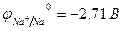  = 0,82B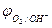 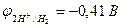  = 2,01B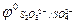 2| 2H2O + 2eˉ= H2 + 2OH 2H2O – 4eˉ = O2 + 4H+(-) KА (+)Cu2+, H2O (H+)Cl  , H2O (ОH  )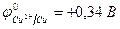 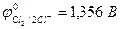 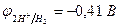 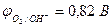 из-за анодной поляризации при высоких i протекает процесс:Cu2+ + 2e– = Сu2Cl  - 2e– = Сl2(-) K(+) AZn2+, H2O (H+)SO42-, H2O (OH-)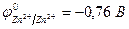 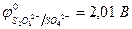 Из-за катодной поляризации протекают два процесса:Zn2+ + 2e– = Zn2Н2О - 4е– = О2 + 4Н+2Н2О +2е– = Н2 + 2ОН (-) KА (Cu) (+)Cu2+, H2O (H+)SO  , H2O (ОH  )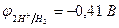 Сu2+ + 2e– = СuCu - 2e– = Сu2+(-) KA (Zn) (+)Zn2+, H2O(H+)Cl  , H2O (OH  )Из-за катодной поляризациибудут протекать два процесса:Zn2+ + 2e– = ZnZn – 2e– = Zn2+ | 22Н2О +2е– =Н2+ 2ОН 